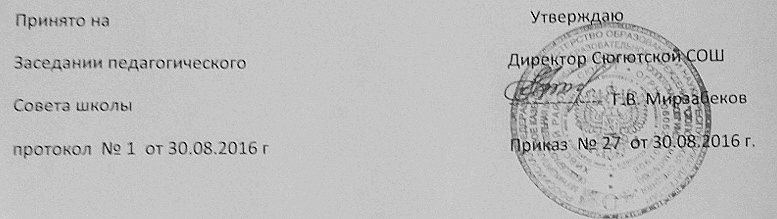 ПОЛОЖЕНИЕ ОМЕТОДИЧЕСКОМ ОБЪЕДИНЕНИИ УЧИТЕЛЕЙМКОУ –  Сюгютскаясредняя общеобразовательная  школа  им.М.МитароваПоложение составлено в соответствии с законом «Об образовании в Российской Федерации» №273-фз,Устава школы.1. Общие положения1.1. Методическое объединение (далее – МО) – структурное подразделение управления школой; 1.2. МО педагогов организует общеобразовательную деятельность педагогического коллектива по предметам (областям знаний);1.3. МО учреждается администрацией школы;1.4. МО создается при наличии не менее трех учителей, преподающих один учебный предмет (работающих в одной образовательной области знаний);1.5. Руководитель МО выбирается членами МО открытым голосованием из педагогов, входящих в данное МО, и утверждается приказом по школе.2. Цели МО2.1. Согласовывать, анализировать образовательную деятельность педагогов школы, преподающих предмет одного цикла (ступени образования);2.2. Совершенствовать содержание, формы, методы, технологии педагогической деятельности;2.3. Корректировать содержание педагогической деятельности учителей МО.3. Функции МО3.1. Обсуждает и корректирует учебные планы, тематическое планирование учителей МО;3.2. Знакомит с новыми образовательными технологиями, методами и формами преподавания, нормативными и методическими документами;3.3. Организует обмен опытом работы учителей;3.4. Изучает и анализирует качество преподавания предметов МО;3.5. Проводит обсуждения и выбор учебно-методического комплекса, новых учебников, учебных пособий для учителей и учащихся;3.6. Организует работу учителей по подготовке учащихся к конкурсам, олимпиадам, итоговой и промежуточной аттестации, ГИА и ЕГЭ.4. Структура и регламент работы МО4.1. Работу МО организует руководитель;4.2. Работа руководителя МО оплачивается в соответствии с Положением об оплате труда работникам школы;4.3. Общее руководство работой МО, ее координацию осуществляет заместитель директора по учебно-воспитательной (воспитательной) работе;4.4. Виды работ:- заседания,- взаимопосещение уроков с последующим самоанализом и анализом,- творческие отчеты,- семинары,- презентации и т.д.5. Документация и отчетность5.1. План работы МО;5.2. Протоколы заседаний МО;5.3. Анализ работы МО за учебный год;5.4. Решения и рекомендации МО;5.5. Мониторинг качества знаний по предметамПриложение1методическое объединение  классных руководителейМетодическое объединение классных руководителей – структурное подразделение внутришкольной системы управления воспитательным процессом, координирующее научно – методическую и организационную работу классных руководителей классов, в которых учатся и воспитываются учащиеся определенной группы.Основные задачи методического объединения классных руководителей. Повышение  теоретического, научно – методического уровня подготовки классных руководителей по вопросам психологии и педагогики.Обеспечение выполнения единых подходов к воспитанию учащихся.Вооружение классных руководителей современными воспитательными технологиями и знанием современных форм и методов работы.Координирование планирования, организации и педагогического анализа воспитательных мероприятий в классных коллективах.Изучение, обобщение и использование в практике передового педагогического опыта работы классных руководителей. Содействие становлению и развитию системы воспитательной работы в классных коллективах.Функции методического объединения классных руководителей.Организует коллективное планирование и коллективный анализ жизнедеятельности классных коллективов.Координирует воспитательную деятельность классных коллективов и организует их взаимодействие в педагогическом процессе.Вырабатывает и регулярно корректирует принципы воспитания учащихся.Организует изучение и освоение классными руководителями современных технологий воспитания, форм и методов воспитательной работы.Обсуждает социально – педагогические программы классных руководителей и творческих групп педагогов, материалы обобщения передового педагогического опыта работы классных руководителей, материалы аттестации классных руководителей.Оценивает работу членов объединения, ходатайствует перед администрацией школы о поощрении лучших классных руководителей.Методическое объединение классных руководителей ведет следующую документацию:список членов методического объединения;годовой план работы методического объединения;протоколы заседаний методического объединения;программы деятельности;аналитические материалы по итогам проведенных мероприятий, тематического административного контроля (копии справок, приказов);инструктивно – методические документы, касающиеся воспитательной работы  классных руководителей;материалы «методической копилки классного руководителя».Структура плана методического объединения классных руководителей.Краткий анализ социально – педагогической ситуации развития учащихся и анализ работы методического объединения, проведенной в предыдущем году.Педагогические задачи объединения.Календарный план работы методического объединения, в котором отражаются:план заседаний методического объединения;график открытых мероприятий классов;участие методического объединения в массовых мероприятиях школы;межсессионная работа.Повышение профессионального мастерства классных руководителей: темы самообразования классных руководителей;участие в курсах повышения квалификации;подготовка творческих работ, выступлений, докладов на конференции;работа по аттестации педагогов.Изучение и обобщение педагогического опыта работы классных руководителей.Участие в тематическом и персональном контроле за воспитательным процессом.Функциональные обязанности руководителя методического  объединения классных руководителей.Руководитель методического объединения отвечает:за пополнение  «методической копилки классного руководителя»;за своевременное составление документации о работе объединения и проведенных мероприятиях.Совместно  с заместителем директора  по воспитательной работе отвечает за: соблюдение принципов организации воспитательной работы;выполнение классными руководителями их функциональных обязанностей;повышение научно – методического уровня воспитательной работы;совершенствование психолого – педагогической подготовки классных руководителей.Руководитель методического объединения организует:взаимодействие классных руководителей – членов методического объединения между собой и с другими подразделениями школы;открытые мероприятия, семинары, конференции, заседания методического объединения в других формах;изучение, обобщение и использование в практике передового педагогического опыта работы классных руководителей;консультации по вопросам воспитательной работы классных руководителей.Руководитель методического объединения:координирует  планирование, организацию и педагогический анализ воспитательных мероприятий классных коллективов.принимает участие в подготовке и проведении аттестации классных руководителей;содействует становлению и развитию системы воспитательной работы классных руководителей;участвует в научно – исследовательской работе.